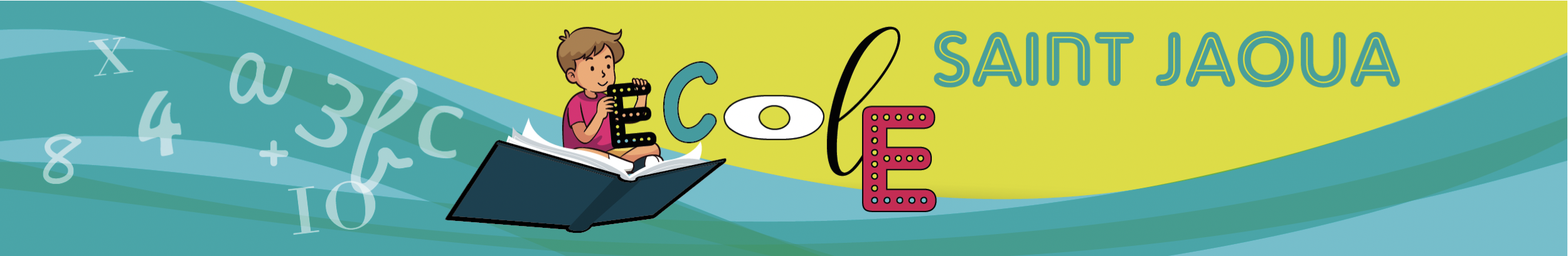 Rappels : Soleil et tenues estivales : La météo ensoleillée de ces derniers jours nous amène à ce rappel : nous vous conseillons d’appliquer de la crème solaire avant l’arrivée à l’école et de fournir un chapeau ou une casquette si cela est nécessaire. Pour les tenues vestimentaires, nous rappelons que certaines tenues sont réservées à l’espace privé. Le mini-short et les tongs sont interdits. Surveillance dans la cour en début de journée : Les élèves arrivant avant 8h35 doivent se rendre en garderie. L’entrée sur la cour se déroule lorsqu’une surveillance est exercée. Accès à l’école sur les heures de cours : Vous pouvez utiliser le portillon blanc situé rue Languiden (nouveau code cadenas : 2023) APEL (CF PJ) : La kermesse est en pleine préparation et les bénévoles sont toujours nécessaires pour l’emballage des lots et la tenue de certains stands… Vous pouvez-vous signaler auprès d’Aline Clédic, la présidente de l’association :  cledic.aline@gmail.com Les tickets de tombola sont à rapporter pour le 13 juin (vendus et invendus) Bulletins : Les bulletins du second trimestre seront rendus le vendredi 30 juin. Film et culture : Vendredi 16 juin, nous invitons les familles pour la diffusion des courts métrages réalisés dans le cadre de notre projet contes & histoires. La capacité de la Forge étant limitée à 295 places, nous mettons en place de 2 séances (chacune diffuse l’ensemble des films) : -18h00 : 280 places : papa, maman, beaux-parents, le(s) élève(s) concerné(s) et la fratrie. -19h30 : 280 places : papa, maman, beaux-parents, le(s) élève(s) concerné(s) et la fratrie. Un accès aux films sera possible après les diffusions (lien, téléchargement…) pour les personnes n’ayant pas pu assister à leur diffusion (papy, mamie…) Lien pour les inscriptions (merci d’y noter le nom, prénom de chacune des personnes. Une fois les 280 inscriptions atteintes sur chaque séance, le lien sera fermé) : https://doodle.com/meeting/participate/id/engB3D7a		Le directeur A.Lagadec